Сабурова Юлдуз ЭКП-2-17Вариант 11.Отметьте правильный ответПо  способу учета фактора времени  методы экономической оценки инвестиций делятся  на:статические (простые) и динамическиеколичественные и качественныепростые и сложныеабсолютные и относительные2.Дополните Дисконтированием называется процедура приведения разновременных затрат и результатов на_________расчетного периода.Ответ: начало3.Дополните Норма дисконта, используемая для оценки эффективности участия предприятия в проекте и устанавливаемая инвестором самостоятельно, называется безрисковой_________ нормой.Ответ: коммерческой4.Название формулы: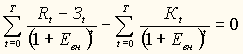 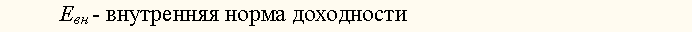 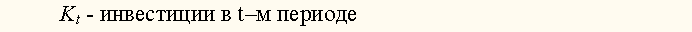 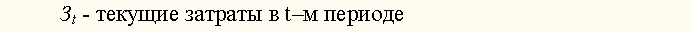 Ответ: Е вн – внутренняя норма доходности5.Укажите неизвестный компонент: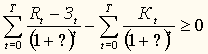 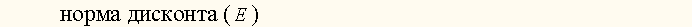 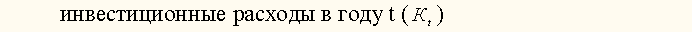 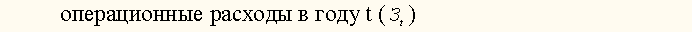 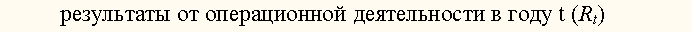 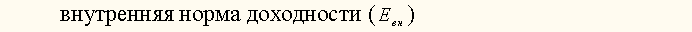 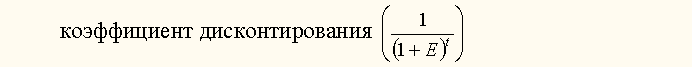 Ответ: норма дисконта (Е)6.Отметьте правильный ответСоответствие линий и точек для  6.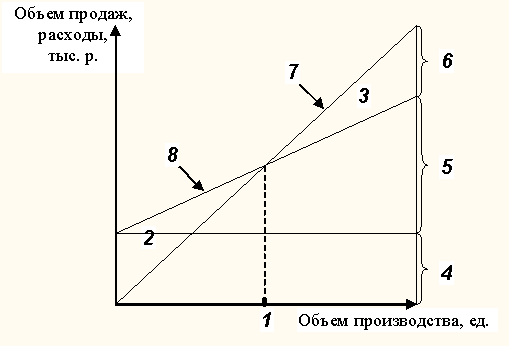 прибыли до уплаты налоговпеременным расходампостоянным расходамзоне прибылизоне убытковточке безубыточностикривой изменения объма продажобщим расходам7.Отметьте правильный ответСоответствие линий и точек для  7.кривой изменения объема продажприбыли до уплаты налоговпеременным расходампостоянным расходамзоне прибылизоне убытковточке безубыточностиобщим расходам8.Отметьте правильный ответАбсолютным критерием статического метода оценки экономической эффективности инвестиций является:интегральный экономический эффектиндекс доходностисреднегодовой доход